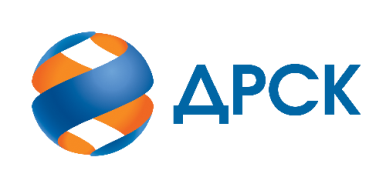 Акционерное Общество«Дальневосточная распределительная сетевая компания»ПРОТОКОЛ № 339/УР-РЗакупочной комиссии по аукциону в электронной форме с участием только субъектов МСП на право заключения договора на выполнение работ «Чистка просек ВЛ 35 кВ Бриаканского участка СП "СЭС", филиал ХЭС» (лот № 4501-РЕМ ПРОД-2020-ДРСК)СПОСОБ И ПРЕДМЕТ ЗАКУПКИ: аукцион в электронной форме с участием только субъектов МСП на право заключения договора на выполнение работ «Чистка просек ВЛ 35 кВ Бриаканского участка СП "СЭС", филиал ХЭС» (лот № 4501-РЕМ ПРОД-2020-ДРСК).КОЛИЧЕСТВО ПОДАННЫХ ЗАЯВОК НА УЧАСТИЕ В ЗАКУПКЕ: 3 (три) заявки.КОЛИЧЕСТВО ОТКЛОНЕННЫХ ЗАЯВОК: 0 (ноль) заявок.ВОПРОСЫ, ВЫНОСИМЫЕ НА РАССМОТРЕНИЕ ЗАКУПОЧНОЙ КОМИССИИ: О рассмотрении результатов оценки вторых частей заявок О признании заявок соответствующими условиям Документации о закупке по результатам рассмотрения вторых частей заявокРЕШИЛИ:По вопросу № 1Признать объем полученной информации достаточным для принятия решения.Принять к рассмотрению вторые части заявок следующих участников:Отклонить от дальнейшего рассмотрения заявки Участников, которые не сделали ценовые ставки в аукционе. ЭТП не предоставила доступ Организатору ко вторым частям заявок таких Участников.По вопросу № 2Признать вторые части заявок следующих Участников:332795/ ООО "СТЕП"333780/ ЗАО "ДАЛЬПРОМСЕРВИС"удовлетворяющими по существу условиям Документации о закупке и принять их к дальнейшему рассмотрению. Секретарь Закупочной комиссии 1 уровня  		                                        О.В.Коваленког.  Благовещенск«13» марта 2020№ п/пДата и время регистрации заявкиИдентификационный номер Участника17.02.2020 11:4933279518.02.2020 08:4033378019.02.2020 02:58334945№ п/пДата и время регистрации заявкиИдентификационный номер Участника17.02.2020 11:49332795/ ООО "СТЕП"681021, КРАЙ ХАБАРОВСКИЙ, Г КОМСОМОЛЬСК-НА-АМУРЕ, ПР-КТ ОКТЯБРЬСКИЙ, Д 33, ОФИС 447, ИНН 2703024560, КПП 270301001, ОГРН 103270004582818.02.2020 08:40333780/ ЗАО "ДАЛЬПРОМСЕРВИС"681000, Российская Федерация, КРАЙ ХАБАРОВСКИЙ, Г КОМСОМОЛЬСК-НА-АМУРЕ, ПР-КТ ОКТЯБРЬСКИЙ, 33, 318, ИНН 2703005782, КПП 270301001, ОГРН 102270052771719.02.2020 02:58334945/Участник не сделал ценовую ставку в аукционе